Праздник «Мамочке любимой сердце подарю»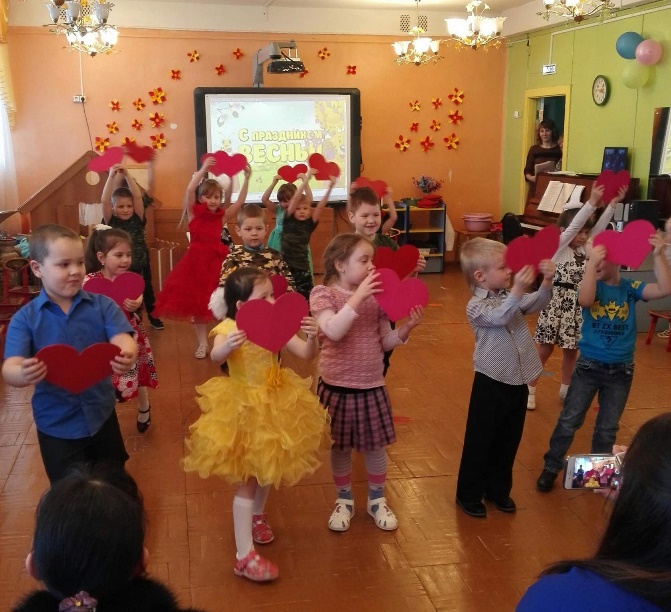 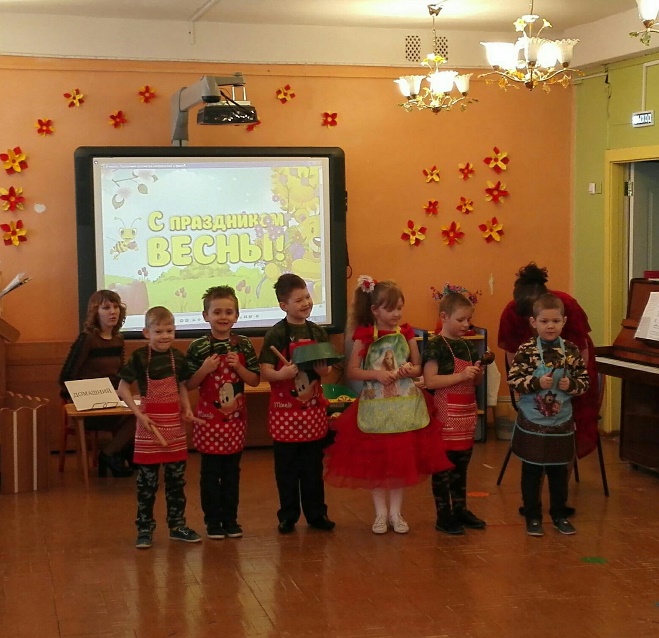 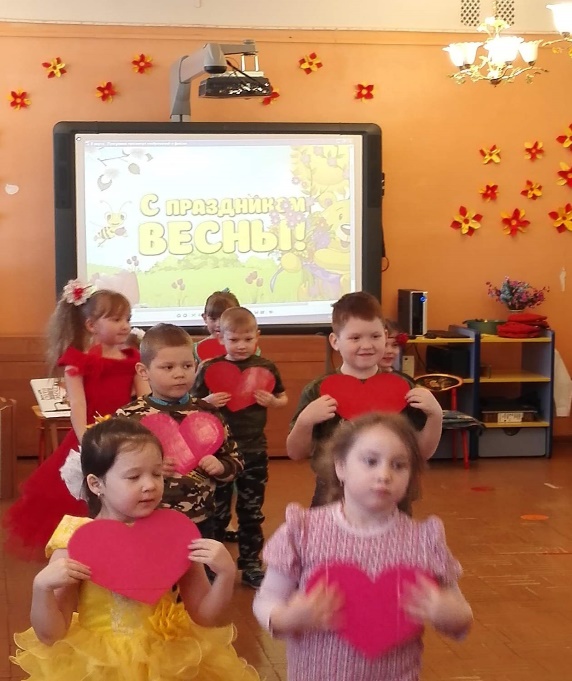 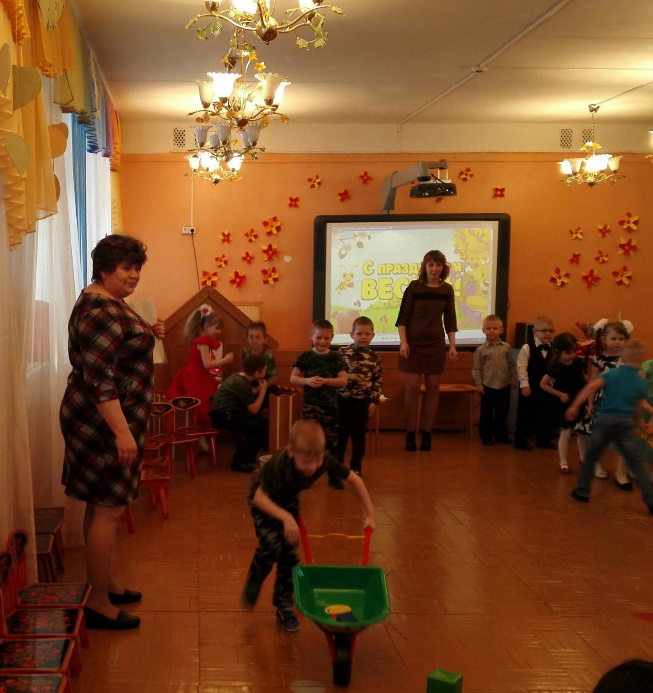 